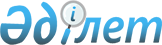 О внесении изменений в решение маслихата города Семей от 23 декабря 2014 года № 36/191-V "О бюджете города Семей на 2015-2017 годы"
					
			Утративший силу
			
			
		
					Решение маслихата города Семей Восточно-Казахстанской области от 22 декабря 2015 года № 47/269-V. Зарегистрировано Департаментом юстиции Восточно-Казахстанской области 28 декабря 2015 года № 4299. Утратило силу - решением маслихата города Семей Восточно-Казахстанской области от 23 декабря 2015 года № 47/258-V      Сноска. Утратило силу - решением маслихата города Семей Восточно-Казахстанской области от 23.12.2015 N 47/258-V (вводится в действие с 01.01.2016 ).

      Примечание РЦПИ.

      В тексте документа сохранена пунктуация и орфография оригинала.

      В соответствии со статьями 106, 109 Бюджетного кодекса Республики Казахстан от 4 декабря 2008 года, подпунктом 1) пункта 1 статьи 6 Закона Республики Казахстан от 23 января 2001 года "О местном государственном управлении и самоуправлении в Республике Казахстан", решением Восточно-Казахстанского областного маслихата от 9 декабря 2015 года № 34/410-V "О внесении изменений в решение Восточно-Казахстанского областного маслихата от 10 декабря 2014 года № 24/289-V "Об областном бюджете на 2015-2017 годы" (зарегистрировано в Реестре государственной регистрации нормативных правовых актов за № 4270) маслихат города Семей РЕШИЛ:

      1. Внести в решение маслихата города Семей от 23 декабря 2014 года № 36/191-V "О бюджете города Семей на 2015-2017 годы" (зарегистрировано в Реестре государственной регистрации нормативных правовых актов от 30 декабря 2014 года № 3601, опубликовано в газетах "Семей таңы" и "Вести Семей" от 6 января 2015 года № 1), следующие изменения:

      в пункте 1:

      подпункт 1) изложить в следующей редакции:

      "доходы – 18 419 558,4 тысяч тенге:

      налоговые поступления – 11 582 610,0 тысяч тенге;

      неналоговые поступления – 399 523,0 тысяч тенге;

      поступления от продажи основного капитала – 605 588,0 тысяч тенге;

      поступления трансфертов – 5 831 837,4 тысяч тенге;";

      подпункт 2) изложить в следующей редакции:

      "затраты – 18 127 214,5 тысяч тенге;";

      подпункт 3) изложить в следующей редакции:

      "чистое бюджетное кредитование – 3 140 367,2 тысяч тенге:

      бюджетные кредиты – 3 144 747,2 тысяч тенге;

      погашение бюджетных кредитов – 4 380,0 тысяч тенге;";

      подпункт 5) изложить в следующей редакции:

      "дефицит (профицит) бюджета – (-) 2 792 523,3 тысяч тенге;";

      подпункт 6) изложить в следующей редакции:

      "финансирование дефицита (использование профицита) бюджета – 2 792 523,3 тысяч тенге.";

      в пункте 12:

      абзац четвертый изложить в следующей редакции:

      "на повышение оплаты труда учителям, прошедшим повышение квалификации по трехуровневой системе – 165 360,0 тысяч тенге;";

      абзац шестой изложить в следующей редакции:

      "на внедрение обусловленной денежной помощи семьям, имеющим доходы ниже величины прожиточного минимума – 25 473,0 тысяч тенге;";

      абзац седьмой изложить в следующей редакции:

      "на обеспечение прав и улучшение качества жизни инвалидов – 38 471,0;";

      абзац восьмой изложить в следующей редакции:

      "на проведение мероприятий, посвященных семидесятилетию Победы в Великой Отечественной войне – 133 399,6,0 тысяч тенге;";

      абзац десятый изложить в следующей редакции:

      "на проведение профилактической дезинсекции и дератизации (за исключением дезинсекции и дератизации на территории природных очагов инфекционных и паразитарных заболеваний, а также в очагах инфекционных и паразитарных заболеваний) – 149,0 тысяч тенге;";

      абзац одиннадцатый изложить в следующей редакции:

      "на содержание подразделений местных исполнительных органов агропромышленного комплекса – 10 234,0 тысяч тенге;";

      абзац двенадцатый изложить в следующей редакции:

      "на содержание штатной численности отдела регистрации актов гражданского состояния – 8 559,0 тысяч тенге;"; 

      пункт 14-1 изложить в следующей редакции:

      "Учесть, что в составе поступлений местного бюджета на 2015 год предусмотрены кредиты за счет целевых трансфертов из Национального фонда Республики Казахстан в сумме 3 179 952,0 тысяч тенге, в том числе:

      на реконструкцию и строительство систем тепло-, водоснабжения и водоотведения – 3 129 952,0 тысяч тенге;

      на проектирование, строительство и (или) приобретение жилья – 50 000,0 тысяч тенге.";

      приложение 1 изложить в следующей редакции, согласно приложению 1.

      2. Настоящее решение вводится в действие с 1 января 2015 года.

 Бюджет города Семей на 2015 год
					© 2012. РГП на ПХВ «Институт законодательства и правовой информации Республики Казахстан» Министерства юстиции Республики Казахстан
				
      Председатель 

      сессии городского маслихата 

Б. Кайрамбаев

      Секретарь 

       городского маслихата 

Б. Акжалов 
 Приложение 1 
к решению от 23 декабря
 2014 года № 36/191-VПриложение 1 
к решению от 22 декабря 
2015 года № 47/269-VКатегория

Категория

Категория

Категория

Сумма (тысяч тенге)

Класс

Класс

Класс

Сумма (тысяч тенге)

Подкласс

Подкласс

Сумма (тысяч тенге)

Наименование

Сумма (тысяч тенге)

1

2

3

4

5

I. Доходы

18 419 558,4

1

Налоговые поступления 

11 582 610,0

01

Подоходный налог

5 338 378,0

2

Индивидуальный подоходный налог

5 338 378,0

03

Социальный налог

3 526 023,0

1

Социальный налог

3 526 023,0

04

Налоги на собственность

1 936 787,0

1

Налоги на имущество

1 111 008,0

3

Земельный налог

173 146,0

4

Налог на транспортные средства

650 033,0

5

Единый земельный налог

2 600,0

05

Внутренние налоги на товары, работы и услуги

618 508,0

2

Акцизы

46 750,0

3

Поступления за использование природных и других ресурсов

127 000,0

4

Сборы за ведение предпринимательской и профессиональной деятельности

420 258,0

5

Налог на игорный бизнес

24 500,0

08

Обязательные платежи, взимаемые за совершение юридически значимых действий и (или) выдачу документов уполномоченными на то государственными органами или должностными лицами

162 914,0

1

Государственная пошлина

162 914,0

2

Неналоговые поступления 

399 523,0

01

Доходы от государственной собственности

77 552,8

1

Поступления части чистого дохода государственных предприятий

4 285,0

4

Доходы на доли участия в юридических лицах, находящиеся в государственной собственности

726,0

5

Доходы от аренды имущества, находящегося в государственной собственности

67 126,8

7

Вознаграждения по кредитам, выданным из государственного бюджета

3,0

9

Прочие доходы от государственной собственности

5 412,0

02

Поступления от реализации товаров (работ, услуг) государственными учреждениями, финансируемыми из государственного бюджета

327,0

1

Поступления от реализации товаров (работ, услуг) государственными учреждениями, финансируемыми из государственного бюджета

327,0

04

Штрафы, пени, санкции, взыскания, налагаемые государственными учреждениями, финансируемыми из государственного бюджета, а также содержащимися и финансируемыми из бюджета (сметы расходов) Национального Банка Республики Казахстан 

5 194,0

1

Штрафы, пени, санкции, взыскания, налагаемые государственными учреждениями, финансируемыми из государственного бюджета, а также содержащимися и финансируемыми из бюджета (сметы расходов) Национального Банка Республики Казахстан, за исключением поступлений от организаций нефтяного сектора

5 194,0

06

Прочие неналоговые поступления

316 449,2

1

Прочие неналоговые поступления

316 449,2

3

Поступления от продажи основного капитала

605 588,0

01

Продажа государственного имущества, закрепленного за государственными учреждениями

361 000,0

1

Продажа государственного имущества, закрепленного за государственными учреждениями

361 000,0

03

Продажа земли и нематериальных активов

244 588,0

1

Продажа земли

206 098,0

2

Продажа нематериальных активов

38 490,0

4

Поступления трансфертов

5 831 837,4

02

Трансферты из вышестоящих органов государственного управления

5 831 837,4

2

Трансферты из областного бюджета

5 831 837,4

Функциональная группа

Функциональная группа

Функциональная группа

Функциональная группа

Функциональная группа

Сумма (тысяч тенге)

Функциональная подгруппа

Функциональная подгруппа

Функциональная подгруппа

Функциональная подгруппа

Сумма (тысяч тенге)

Администратор

Администратор

Администратор

Сумма (тысяч тенге)

Программа

Программа

Сумма (тысяч тенге)

Наименование расходов

1

2

3

4

5

6

II. Затраты

18 127 214,5

01

Государственные услуги общего характера

644 665,1

1

Представительные, исполнительные и другие органы, выполняющие общие функции государственного управления

425 340,3

112

Аппарат маслихата района (города областного значения)

16 515,1

001

Услуги по обеспечению деятельности маслихата района (города областного значения)

16 515,1

122

Аппарат акима района (города областного значения)

239 602,8

001

Услуги по обеспечению деятельности акима района (города областного значения)

231 489,9

003

Капитальные расходы государственного органа

8 112,9

123

Аппарат акима района в городе, города районного значения, поселка, села, сельского округа

169 222,4

001

Услуги по обеспечению деятельности акима района в городе, города районного значения, поселка, села, сельского округа

169 051,4

022

Капитальные расходы государственного органа

171,0

2

Финансовая деятельность

63 268,6

452

Отдел финансов района (города областного значения)

63 268,6

001

Услуги по реализации государственной политики в области исполнения бюджета и управления коммунальной собственностью района (города областного значения)

50 473,2

003

Проведение оценки имущества в целях налогообложения

10 927,4

010

Приватизация, управление коммунальным имуществом, постприватизационная деятельность и регулирование споров, связанных с этим

1 868,0

5

Планирование и статистическая деятельность

39 317,4

453

Отдел экономики и бюджетного планирования района (города областного значения)

39 317,4

001

Услуги по реализации государственной политики в области формирования и развития экономической политики, системы государственного планирования

39 317,4

9

Прочие государственные услуги общего характера

116 738,8

458

Отдел жилищно-коммунального хозяйства, пассажирского транспорта и автомобильных дорог района (города областного значения)

116 738,8

001

Услуги по реализации государственной политики на местном уровне в области жилищно-коммунального хозяйства, пассажирского транспорта и автомобильных дорог

83 276,7

013

Капитальные расходы государственного органа

33 462,1

02

Оборона

68 051,7

2

1

Военные нужды

56 607,1

122

Аппарат акима района (города областного значения)

56 607,1

005

Мероприятия в рамках исполнения всеобщей воинской обязанности

56 607,1

2

Организация работы по чрезвычайным ситуациям

11 444,6

122

Аппарат акима района (города областного значения)

11 444,6

006

Предупреждение и ликвидация чрезвычайных ситуаций масштаба района (города областного значения)

1 935,0

007

Мероприятия по профилактике и тушению степных пожаров районного (городского) масштаба, а также пожаров в населенных пунктах, в которых не созданы органы государственной противопожарной службы

9 509,6

03

Общественный порядок, безопасность, правовая, судебная, уголовно-исполнительная деятельность

46 671,6

9

Прочие услуги в области общественного порядка и безопасности

46 671,6

458

Отдел жилищно-коммунального хозяйства, пассажирского транспорта и автомобильных дорог района (города областного значения)

35 678,6

021

Обеспечение безопасности дорожного движения в населенных пунктах

35 678,6

499

Отдел регистрации актов гражданского состояния района (города областного значения)

10 993,0

001

Услуги по реализации государственной политики на местном уровне в области регистрации актов гражданского состояния

10 993,0

04

Образование

9 208 833,5

1

Дошкольное воспитание и обучение

1 594 252,6

464

Отдел образования района (города областного значения)

1 594 252,6

009

Обеспечение деятельности организаций дошкольного воспитания и обучения

790 046,6

040

Реализация государственного образовательного заказа в дошкольных организациях образования

804 206,0

2

Начальное, основное среднее и общее среднее образование

7 027 350,6

464

Отдел образования района (города областного значения)

7 006 607,2

003

Общеобразовательное обучение

6 592 375,4

006

Дополнительное образование для детей

414 231,8

465

Отдел физической культуры и спорта района (города областного значения)

20 743,4

017

Дополнительное образование для детей и юношества по спорту

20 743,4

4

Техническое и профессиональное, послесреднее образование

115 544,0

464

Отдел образования района (города областного значения)

115 544,0

018

Организация профессионального обучения

115 544,0

9

Прочие услуги в области образования

471 686,3

464

Отдел образования района (города областного значения)

409 944,0

001

Услуги по реализации государственной политики на местном уровне в области образования 

28 551,0

005

Приобретение и доставка учебников, учебно-методических комплексов для государственных учреждений образования района (города областного значения)

240 882,7

007

Проведение школьных олимпиад, внешкольных мероприятий и конкурсов районного (городского) масштаба

14 416,8

012

Капитальные расходы государственного органа

117,5

015

Ежемесячная выплата денежных средств опекунам (попечителям) на содержание ребенка-сироты (детей-сирот), и ребенка (детей), оставшегося без попечения родителей

69 968,0

022

Выплата единовременных денежных средств казахстанским гражданам, усыновившим (удочерившим) ребенка (детей)-сироту и ребенка (детей), оставшегося без попечения родителей 

1 791,0

029

Обследование психического здоровья детей и подростков и оказание психолого-медико-педагогической консультативной помощи населению

13 337,0

067

Капитальные расходы подведомственных государственных учреждений и организаций

40 880,0

467

Отдел строительства района (города областного значения)

61 742,3

037

Строительство и реконструкция объектов образования

61 742,3

06

Социальная помощь и социальное обеспечение

1 341 697,8

1

Социальное обеспечение

13 147,0

464

Отдел образования района (города областного значения)

13 147,0

030

Содержание ребенка (детей), переданного патронатным воспитателям

13 147,0

2

Социальная помощь

1 151 554,2

451

Отдел занятости и социальных программ района (города областного значения)

1 151 554,2

002

Программа занятости

136 831,8

004

Оказание социальной помощи на приобретение топлива специалистам здравоохранения, образования, социального обеспечения, культуры, спорта и ветеринарии в сельской местности в соответствии с законодательством Республики Казахстан

7 155,2

005

Государственная адресная социальная помощь

33 613,0

006

Оказание жилищной помощи

41 265,0

007

Социальная помощь отдельным категориям нуждающихся граждан по решениям местных представительных органов

290 831,8

010

Материальное обеспечение детей-инвалидов, воспитывающихся и обучающихся на дому

46 341,0

013

Социальная адаптация лиц, не имеющих определенного местожительства

78 338,9

014

Оказание социальной помощи нуждающимся гражданам на дому

105 874,8

015

Территориальные центры социального обслуживания пенсионеров и инвалидов

155 462,0

016

Государственные пособия на детей до 18 лет

21 946,0

017

Обеспечение нуждающихся инвалидов обязательными гигиеническими средствами и предоставление услуг специалистами жестового языка, индивидуальными помощниками в соответствии с индивидуальной программой реабилитации инвалида

73 392,9

023

Обеспечение деятельности центров занятости населения

1 465,0

052

Проведение мероприятий, посвященных семидесятилетию Победы в Великой Отечественной войне

159 036,8

9

Прочие услуги в области социальной помощи и социального обеспечения

176 996,6

451

Отдел занятости и социальных программ района (города областного значения)

176 996,6

001

Услуги по реализации государственной политики на местном уровне в области обеспечения занятости и реализации социальных программ для населения

94 599,6

011

Оплата услуг по зачислению, выплате и доставке пособий и других социальных выплат

2 588,0

025

Внедрение обусловленной денежной помощи по проекту Өрлеу

41 338,0

050

Реализация Плана мероприятий по обеспечению прав и улучшению качества жизни инвалидов

38 471,0

07

Жилищно-коммунальное хозяйство

2 321 702,3

1

Жилищное хозяйство

1 161 778,8

458

Отдел жилищно-коммунального хозяйства, пассажирского транспорта и автомобильных дорог района (города областного значения)

15 583,1

003

Организация сохранения государственного жилищного фонда

6 647,7

033

Проектирование, развитие и (или) обустройство инженерно-коммуникационной инфраструктуры

865,0

041

Ремонт и благоустройство объектов в рамках развития городов и сельских населенных пунктов по Дорожной карте занятости 2020

8 070,4

467

Отдел строительства района (города областного значения)

1 130 188,8

003

Проектирование и (или) строительство, реконструкция жилья коммунального жилищного фонда

104 671,0

004

Проектирование, развитие и (или) обустройство инженерно-коммуникационной инфраструктуры

1 025 517,8

479

Отдел жилищной инспекции района (города областного значения)

16 006,9

001

Услуги по реализации государственной политики на местном уровне в области жилищного фонда

16 006,9

2

Коммунальное хозяйство

199 109,2

123

Аппарат акима района в городе, города районного значения, поселка, села, сельского округа

587,0

014

Организация водоснабжения населенных пунктов

587,0

458

Отдел жилищно-коммунального хозяйства, пассажирского транспорта и автомобильных дорог района (города областного значения)

168 705,3

012

Функционирование системы водоснабжения и водоотведения

58 213,7

026

Организация эксплуатации тепловых сетей, находящихся в коммунальной собственности районов (городов областного значения)

63 491,6

028

Развитие коммунального хозяйства

20 000,0

029

Развитие системы водоснабжения и водоотведения 

27 000,0

467

Отдел строительства района (города областного значения)

29 816,9

006

Развитие системы водоснабжения и водоотведения

24 872,0

058

Развитие системы водоснабжения и водоотведения в сельских населенных пунктах

4 944,9

3

Благоустройство населенных пунктов

960 814,3

123

Аппарат акима района в городе, города районного значения, поселка, села, сельского округа

1 538,7

008

Освещение улиц населенных пунктов

1 443,7

009

Обеспечение санитарии населенных пунктов

95,0

458

Отдел жилищно-коммунального хозяйства, пассажирского транспорта и автомобильных дорог района (города областного значения)

959 275,6

015

Освещение улиц в населенных пунктах

236 059,3

016

Обеспечение санитарии населенных пунктов

63 408,9

017

Содержание мест захоронений и захоронение безродных

5 235,6

018

Благоустройство и озеленение населенных пунктов

484 121,7

048

Развитие благоустройства городов и населенных пунктов

170 450,1

08

Культура, спорт, туризм и информационное пространство

764 337,1

1

Деятельность в области культуры

198 306,0

455

Отдел культуры и развития языков района (города областного значения)

198 306,0

5

003

Поддержка культурно-досуговой работы

198 306,0

2

Спорт

243 456,8

465

Отдел физической культуры и спорта района (города областного значения)

243 456,8

001

Услуги по реализации государственной политики на местном уровне в сфере физической культуры и спорта

14 464,8

005

Развитие массового спорта и национальных видов спорта 

12 874,0

006

Проведение спортивных соревнований на районном (города областного значения) уровне

39 491,0

007

Подготовка и участие членов сборных команд района (города областного значения) по различным видам спорта на областных спортивных соревнованиях

176 627,0

3

Информационное пространство

216 187,5

455

Отдел культуры и развития языков района (города областного значения)

120 668,5

006

Функционирование районных (городских) библиотек

112 339,7

007

Развитие государственного языка и других языков народа Казахстана

8 328,8

456

Отдел внутренней политики района (города областного значения)

95 519,0

002

Услуги по проведению государственной информационной политики

95 519,0

9

Прочие услуги по организации культуры, спорта, туризма и информационного пространства

106 386,8

455

Отдел культуры и развития языков района (города областного значения)

19 899,1

001

Услуги по реализации государственной политики на местном уровне в области развития языков и культуры

19 473,1

032

Капитальные расходы подведомственных государственных учреждений и организаций

426,0

456

Отдел внутренней политики района (города областного значения)

86 487,7

001

Услуги по реализации государственной политики на местном уровне в области информации, укрепления государственности и формирования социального оптимизма граждан

65 563,6

003

Реализация мероприятий в сфере молодежной политики

20 924,1

09

Топливно-энергетический комплекс и недропользование

2 113 194,6

9

Прочие услуги в области топливно-энергетического комплекса и недропользования

2 113 194,6

467

Отдел строительства района (города областного значения)

2 113 194,6

009

Развитие теплоэнергетической системы

2 113 194,6

10

Сельское, водное, лесное, рыбное хозяйство, особо охраняемые природные территории, охрана окружающей среды и животного мира, земельные отношения

201 020,1

1

Сельское хозяйство

89 170,2

453

Отдел экономики и бюджетного планирования района (города областного значения)

4 114,5

099

Реализация мер по оказанию социальной поддержки специалистов

4 114,5

462

Отдел сельского хозяйства района (города областного значения)

27 443,3

001

Услуги по реализации государственной политики на местном уровне в сфере сельского хозяйства

27 443,3

473

Отдел ветеринарии района (города областного значения)

57 612,4

001

Услуги по реализации государственной политики на местном уровне в сфере ветеринарии

23 505,4

003

Капитальные расходы государственного органа

195,0

007

Организация отлова и уничтожения бродячих собак и кошек

15 486,0

008

Возмещение владельцам стоимости изымаемых и уничтожаемых больных животных, продуктов и сырья животного происхождения

2 354,0

009

Проведение ветеринарных мероприятий по энзоотическим болезням животных

16 072,0

6

Земельные отношения

38 465,9

463

Отдел земельных отношений района (города областного значения)

38 465,9

001

Услуги по реализации государственной политики в области регулирования земельных отношений на территории района (города областного значения)

38 276,4

007

Капитальные расходы государственного органа

189,5

9

Прочие услуги в области сельского, водного, лесного, рыбного хозяйства, охраны окружающей среды и земельных отношений

73 384,0

473

Отдел ветеринарии района (города областного значения)

73 384,0

011

Проведение противоэпизоотических мероприятий

73 384,0

11

Промышленность, архитектурная, градостроительная и строительная деятельность

71 049,5

2

Архитектурная, градостроительная и строительная деятельность

71 049,5

467

Отдел строительства района (города областного значения)

40 077,6

001

Услуги по реализации государственной политики на местном уровне в области строительства

40 077,6

468

Отдел архитектуры и градостроительства района (города областного значения)

30 971,9

001

Услуги по реализации государственной политики в области архитектуры и градостроительства на местном уровне 

22 045,2

003

Разработка схем градостроительного развития территории района и генеральных планов населенных пунктов

8 751,7

004

Капитальные расходы государственного органа

175,0

12

Транспорт и коммуникации

1 165 268,2

1

Автомобильный транспорт

1 164 832,2

458

Отдел жилищно-коммунального хозяйства, пассажирского транспорта и автомобильных дорог района (города областного значения)

1 164 832,2

022

Развитие транспортной инфраструктуры

24 978,3

023

Обеспечение функционирования автомобильных дорог

1 139 853,9

9

Прочие услуги в сфере транспорта и коммуникаций

436,0

458

Отдел жилищно-коммунального хозяйства, пассажирского транспорта и автомобильных дорог района (города областного значения)

436,0

024

Организация внутрипоселковых (внутригородских), пригородных и внутрирайонных общественных пассажирских перевозок

436,0

13

Прочие

70 568,4

3

Поддержка предпринимательской деятельности и защита конкуренции

27 828,5

469

Отдел предпринимательства района (города областного значения)

27 828,5

001

Услуги по реализации государственной политики на местном уровне в области развития предпринимательства

27 828,5

9

Прочие

42 739,9

452

Отдел финансов района (города областного значения)

17 231,5

012

Резерв местного исполнительного органа района (города областного значения) 

17 231,5

464

Отдел образования района (города областного значения)

25 508,4

041

Реализация мер по содействию экономическому развитию регионов в рамках Программы "Развитие регионов" 

25 508,4

14

Обслуживание долга

292,9

1

Обслуживание долга

292,9

452

Отдел финансов района (города областного значения)

292,9

013

Обслуживание долга местных исполнительных органов по выплате вознаграждений и иных платежей по займам из областного бюджета

292,9

15

Трансферты

109 861,7

1

Трансферты

109 861,7

452

Отдел финансов района (города областного значения)

109 861,7

006

Возврат неиспользованных (недоиспользованных) целевых трансфертов

14 333,7

016

Возврат, использованных не по целевому назначению целевых трансфертов

79 039,0

024

Целевые текущие трансферты в вышестоящие бюджеты в связи с передачей функций государственных органов из нижестоящего уровня государственного управления в вышестоящий

16 489,0

III. Чистое бюджетное кредитование

3 140 367,2

Бюджетные кредиты

3 144 747,2

07

Жилищно-коммунальное хозяйство

3 129 952,0

1

Жилищное хозяйство

3 129 952,0

458

Отдел жилищно-коммунального хозяйства, пассажирского транспорта и автомобильных дорог района (города областного значения)

3 129 952,0

053

Кредитование на реконструкцию и строительство систем тепло-, водоснабжения и водоотведения

3 129 952,0

10

Сельское, водное, лесное, рыбное хозяйство, особо охраняемые природные территории, охрана окружающей среды и животного мира, земельные отношения

14 795,2

1

Сельское хозяйство

14 795,2

453

Отдел экономики и бюджетного планирования района (города областного значения)

14 795,2

006

Бюджетные кредиты для реализации мер социальной поддержки специалистов 

14 795,2

Погашение бюджетных кредитов

4 380,0

IV. Сальдо по операциям с финансовыми активами

-55 500,0

Приобретение финансовых активов

0,0

Поступления от продажи финансовых активов государства

55 500,0

V. Дефицит (профицит) бюджета

-2 792 523,3

VI. Финансирование дефицита (использование профицита) бюджета

2 792 523,3

